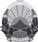 РЕПУБЛИКА СЕВЕРНА МАКЕДОНИЈА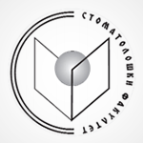 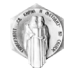 Р.Бр.ИмеПрезиме1БајрамАлиу2СтефанКузмановски3РенатаСтефанова4БојанПопоски5АлександраМИЛОШЕВСКА6МиркоСавески7МихаелаПетровска8БојанАнгеловски9ДаниелаЧуркоска10МаријаВелинова11ТРИНГАБЕКТЕШИ12СањаЕнџекчева13МоникаДаштевска14СтефанијаТанева15МартинСтојанов16РадеЈакимовски17РидванАсании18СејфединСулејмани19АтанасИлиев20РезартаМамуди21ЕленааРадеска22МариоЈурхар23МаркоАтанаскоски24ЕџеРеџепагиќ25АрдианСелани26ЃоргиГетов27РЕЏЕПСИНАНИ28БобанЦветаноски29ИванСтојменов30ЕмирЗенуни31ВлеранСелими32АмелаЦана33СеадАбази34ЈетонМуртезани35СадриИмери36Емица Младеновска